LEKTIRA STUDENI, 2018. – RAZREDNA NASTAVA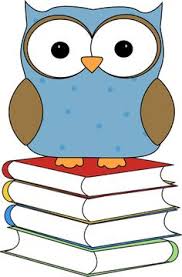 2. A – RATKO ZVRKO: POŠTARSKA BAJKA2. B -   BOŽIDAR PROSENJAK: MIŠ2.C  –-   BOŽIDAR PROSENJAK : MIŠ3.A  – LUKO PALJETAK: MIŠEVI I MAČKE NAGLAVAČKE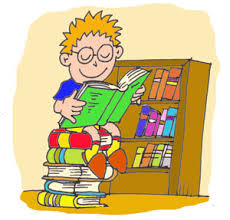 3.B  – VLADIMIR NAZOR: BIJELI JELEN3.C  – LUKO PALJETAK: MIŠEVI I MAČKE NAGLAVAČKE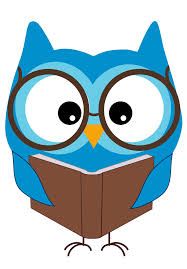 4.A – SILVIJA ŠESTO: BUM TOMICA 14.B – MATO LOVRAK: DRUŽBA PERE KVRŽICE4.C  – I.BRLIĆ- MAŽURANIĆ: REGOČ I ŠUMA STRIBOROVA (PRIČE IZ DAVNINE)